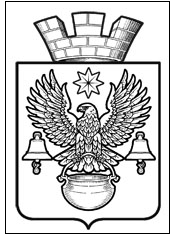 ПОСТАНОВЛЕНИЕАДМИНИСТРАЦИИ КОТЕЛЬНИКОВСКОГО ГОРОДСКОГО ПОСЕЛЕНИЯКОТЕЛЬНИКОВСКОГО МУНИЦИПАЛЬНОГО   РАЙОНАВОЛГОГРАДСКОЙ ОБЛАСТИот 25.05.2018                                                  № 401О проведении публичных слушаний по                                                                                                                                                                                                                    вопросу возможности выдачи                                                                                                           разрешения на отклонение                                                                                                                   от предельных  параметров разрешенного                                                                   строительства на земельном участке   На основании заявления от 22.05.2018г. вх. №591-ог Шудрук Натальи Николаевны, действующей в интересах Водолазко Игоря Николаевича на основании: Доверенности 34 АА 2341046 от 22.03.2018г., удостоверенной нотариусом города Волгограда Суховой Татьяной Адольфовной, учитывая протокол №21 заседания Комиссии по Правилам землепользования и застройки Котельниковского городского поселения от 23.05.2018г., руководствуясь Положением «О порядке организации и проведения публичных слушаний в Котельниковском городском поселении Котельниковского муниципального района Волгоградской области», утвержденными решением Совета народных депутатов Котельниковского городского поселения от 24.02.2011г. №81/373, Правилами землепользования и застройки Котельниковского городского поселения, утвержденными решением Совета народных депутатов Котельниковского городского поселения от 15.11.2009г. №41/232, Федеральным законом от 06.10.2003г. №131-ФЗ «Об общих принципах организации местного самоуправления в Российской Федерации»,  Федеральным законом от 29.12.2004г. №191-ФЗ «О введении в действие Градостроительного Кодекса Российской Федерации», ст. 40 Градостроительного кодекса РФ, Уставом Котельниковского городского поселения, администрация Котельниковского городского поселения ПОСТАНОВЛЯЕТ:Провести 20.06.2018г.  в 14-00 по адресу: Волгоградская область, г. Котельниково,                        ул. Ленина, 9, публичные слушания по вопросу возможности выдачи разрешения на отклонения от  параметров разрешенного строительства на земельном участке площадью 700 кв. м с кадастровым номером 34:13:130023:508, расположенном по адресу: Волгоградская область, Котельниковский район, г. Котельниково,                       ул. Гришина, д. 23. Опубликовать данное постановление в средствах массовой информации.Контроль за выполнением настоящего постановления оставляю за собой.Глава Котельниковского городского поселения                                                                                          А. Л. Федоров